Извещение № 21000028300000000015ОпубликованоВерсия 1. Актуальная, от 14.12.2022Дата создания14.12.2022 15:17 (МСК+1)Дата публикации14.12.2022 16:02 (МСК+1)Дата изменения14.12.2022 16:02 (МСК+1)Основные сведения об извещенииВид торговАренда и продажа земельных участковФорма проведенияЭлектронный аукционДополнительный сервис по проведению электронных торгов во взаимодействии с электронными площадкамиНаименование процедурыэлектронный аукционЭлектронная площадкаРТС-тендерОрганизатор торговКод организации2100002830ОКФС14Публично-правовое образованиеПугачевский муниципальный район Саратовской областиПолное наименованиеАДМИНИСТРАЦИЯ ПУГАЧЕВСКОГО МУНИЦИПАЛЬНОГО РАЙОНА САРАТОВСКОЙ ОБЛАСТИИНН6445009150КПП644501001ОГРН1026401864279Юридический адрес413720, ОБЛАСТЬ САРАТОВСКАЯ,ГОРОД ПУГАЧЕВ,УЛИЦА ПУШКИНСКАЯ д. 280Фактический/почтовый адрес413720, Саратовская обл, г Пугачев, ул Пушкинская д. 280Контактное лицоКовалева Наталья НиколаевнаТелефон+7(84574)21928Адрес электронной почты8@pug1.ruСведения о правообладателе/инициаторе торговОрганизатор торгов является правообладателем имуществаКод организации2100002830ОКФС14Публично-правовое образованиеПугачевский муниципальный район Саратовской областиПолное наименованиеАДМИНИСТРАЦИЯ ПУГАЧЕВСКОГО МУНИЦИПАЛЬНОГО РАЙОНА САРАТОВСКОЙ ОБЛАСТИИНН6445009150КПП644501001ОГРН1026401864279Юридический адрес413720, ОБЛАСТЬ САРАТОВСКАЯ,ГОРОД ПУГАЧЕВ,УЛИЦА ПУШКИНСКАЯ д. 280Фактический/почтовый адрес413720, Саратовская обл, г Пугачев, ул Пушкинская д. 280Информация о лотахСВЕРНУТЬ ВСЕ ЛОТЫЛот 1Земельный участокОсновная информацияПредмет торгов (наименование лота)Земельный участокОписание лотаВ соответствии с выпиской ЕГРНИзвещение на электронной площадке (ссылка)Сведения о предыдущих извещениях (сообщениях)Начальная цена1 508,83 ₽ Шаг аукциона45,00 ₽ Размер задатка1 508,83 ₽ Реквизиты счета для перечисления задаткаПолучательООО "РТС-тендер" ИНН7710357167 КПП773001001 Наименование банка получателяФилиал "Корпоративный" ПАО "Совкомбанк" Расчетный счет (казначейский счет)40702810512030016362 Лицевой счет— БИК044525360 Корреспондентский счет (ЕКС)30101810445250000360 Назначение платежаВнесение гарантийного обеспечения по Соглашению о внесении гарантийного обеспечения, № аналитического счета _____________. Без НДС. Срок и порядок внесения задаткаСрок и порядок внесения задатка прикреплен в виде файла "Аукционная документация" раздел 2 аукционной документации Порядок возврата задаткаПорядок возврата задатка прикреплен в виде файла "Аукционная документация" раздел 2 аукционной документации Субъект местонахождения имуществаСаратовская областьМестонахождение имуществаСаратовская область, г.Пугачев, на расстоянии 16,2м южнее нежилого здания (магазина), ул.Ермощенко, д.183Категория объектаЗемли населенных пунктовФорма собственностиИная собственностьСрок заключения договораНе ранее чем через десять дней со дня размещения информации о результатах торгов Вид договорадоговор аренды земельного участка Срок аренды2г. 6м., разрешенное использование - для размещения объектов торговли Льгота по арендной платенет Ограничения прав на земельный участокнет Максимально допустимые параметры разрешенного строительства объекта капитального строительства (при необходимости)Максимально допустимые параметры разрешенного строительства объекта капитального строительства прикреплены в виде файла "Аукционная документация" Минимально допустимые параметры разрешенного строительства объекта капитального строительства (при необходимости)Минимально допустимые параметры разрешенного строительства объекта капитального строительства прикреплены в виде файла "Аукционная документация" Возможность подключения (технологического присоединения) объектов капитального строительства к сетям инженерно-технического обеспечения (за исключением сетей электроснабжения)Технические условия подключения объекта к сетям инженерно-технического обеспечения прикреплены в виде файла "Аукционная документация" ХарактеристикиКадастровый номер земельного участка64:46:010211:68 Площадь земельного участка5 м2Вид разрешённого использования земельного участкаОбъекты торговли (торговые центры, торгово-развлекательные центры (комплексы) Регистрационный номер ЕГРОКН- Информация о сведениях из единых государственных реестровЕдиный государственный реестр объектов культурного наследия (памятников истории и культуры) народов Российской Федерации—Изображения лота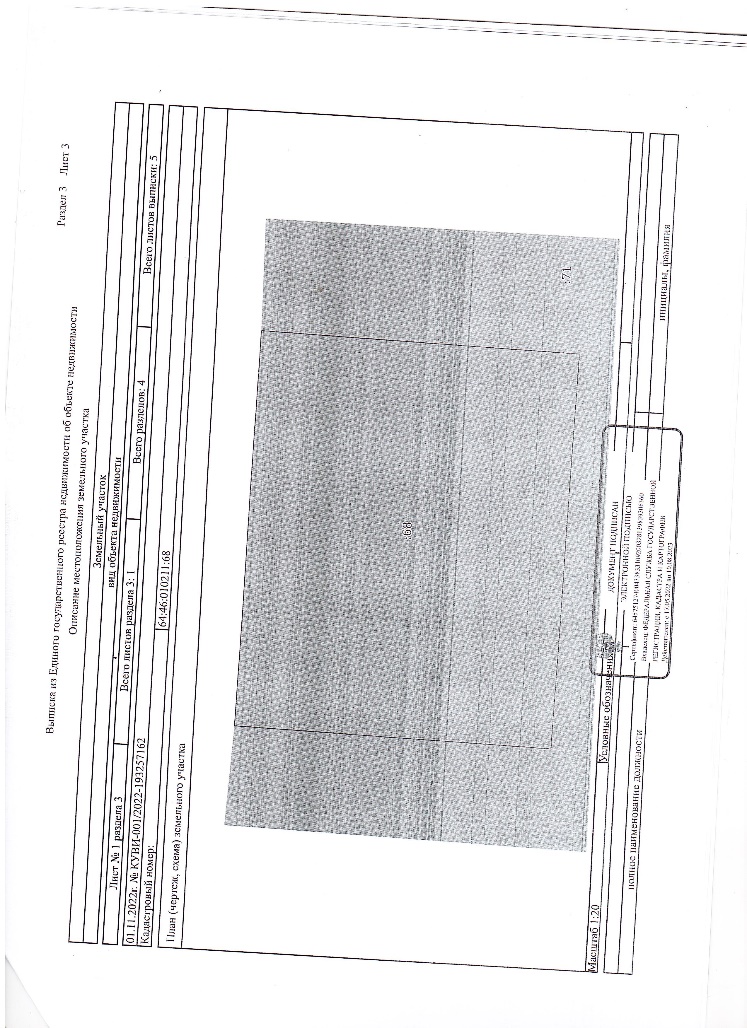 Лот 2Земельный участокОсновная информацияПредмет торгов (наименование лота)Земельный участокОписание лотаВ соответствии с выпиской ЕГРНИзвещение на электронной площадке (ссылка)Сведения о предыдущих извещениях (сообщениях)Начальная цена4 224,73 ₽ Шаг аукциона126,00 ₽ Размер задатка4 224,73 ₽ Реквизиты счета для перечисления задаткаПолучательООО "РТС-тендер" ИНН7710357167 КПП773001001 Наименование банка получателяФилиал "Корпоративный" ПАО "Совкомбанк" Расчетный счет (казначейский счет)40702810512030016362 Лицевой счет— БИК044525360 Корреспондентский счет (ЕКС)30101810445250000360 Назначение платежаВнесение гарантийного обеспечения по Соглашению о внесении гарантийного обеспечения, № аналитического счета _____________. Без НДС. Срок и порядок внесения задаткаСрок и порядок внесения задатка прикреплен в виде файла "Аукционная документация" раздел 2 аукционной документации Порядок возврата задаткаПорядок возврата задатка прикреплен в виде файла "Аукционная документация" раздел 2 аукционной документации Субъект местонахождения имуществаСаратовская областьМестонахождение имуществаСаратовская область, г.Пугачев, на расстоянии 27м юго-западнее угла жилого дома, ул.Ермощенко, д.183Категория объектаЗемли населенных пунктовФорма собственностиИная собственностьСрок заключения договораНе ранее чем через десять дней со дня размещения информации о результатах торгов Вид договорадоговор аренды земельного участка Срок аренды2г. 6м.; разрешенное использование - для размещения объектов торговли Льгота по арендной платенет Ограничения прав на земельный участокнет Максимально допустимые параметры разрешенного строительства объекта капитального строительства (при необходимости)Максимально допустимые параметры разрешенного строительства объекта капитального строительства прикреплены в виде файла "Аукционная документация" Минимально допустимые параметры разрешенного строительства объекта капитального строительства (при необходимости)Минимально допустимые параметры разрешенного строительства объекта капитального строительства прикреплены в виде файла "Аукционная документация" Возможность подключения (технологического присоединения) объектов капитального строительства к сетям инженерно-технического обеспечения (за исключением сетей электроснабжения)Технические условия подключения объекта к сетям инженерно-технического обеспечения прикреплены в виде файла "Аукционная документация" ХарактеристикиКадастровый номер земельного участка64:46:010211:63 Площадь земельного участка2 153 м2Вид разрешённого использования земельного участкаОбъекты торговли (торговые центры, торгово-развлекательные центры (комплексы) Регистрационный номер ЕГРОКН- Информация о сведениях из единых государственных реестровЕдиный государственный реестр объектов культурного наследия (памятников истории и культуры) народов Российской Федерации—Изображения лота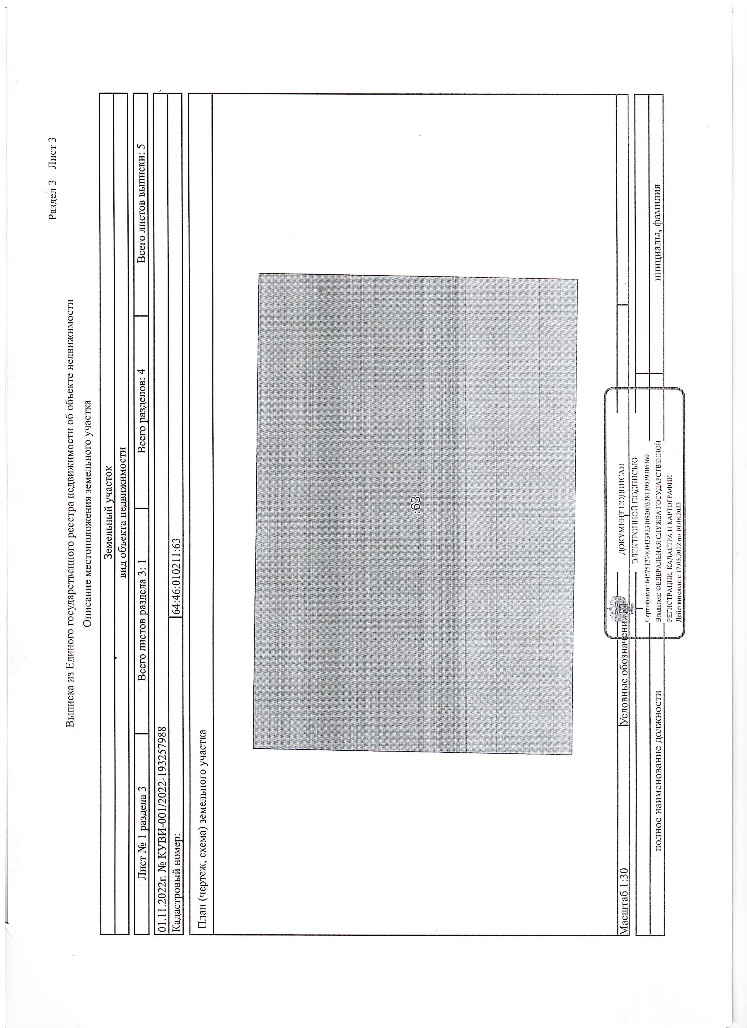 Лот 3Земельный участокОсновная информацияПредмет торгов (наименование лота)Земельный участокОписание лотаВ соответствии с выпиской ЕГРНИзвещение на электронной площадке (ссылка)Сведения о предыдущих извещениях (сообщениях)Начальная цена1 810,60 ₽ Шаг аукциона54,00 ₽ Размер задатка1 810,60 ₽ Реквизиты счета для перечисления задаткаПолучательООО "РТС-тендер" ИНН7710357167 КПП773001001 Наименование банка получателяФилиал "Корпоративный" ПАО "Совкомбанк" Расчетный счет (казначейский счет)40702810512030016362 Лицевой счет— БИК044525360 Корреспондентский счет (ЕКС)30101810445250000360 Назначение платежаВнесение гарантийного обеспечения по Соглашению о внесении гарантийного обеспечения, № аналитического счета _____________. Без НДС. Срок и порядок внесения задаткаСрок и порядок внесения задатка прикреплен в виде файла "Аукционная документация" раздел 2 аукционной документации Порядок возврата задаткаПорядок возврата задатка прикреплен в виде файла "Аукционная документация" раздел 2 аукционной документации Субъект местонахождения имуществаСаратовская областьМестонахождение имуществаСаратовская область, г.Пугачев, на расстоянии 14м юго-западнее нежилого здания, ул.Ермощенко, д.183Категория объектаЗемли населенных пунктовФорма собственностиИная собственностьСрок заключения договораНе ранее чем через десять дней со дня размещения информации о результатах торгов Вид договорадоговор аренды земельного участка Срок аренды2г. 6 м., разрешенное использование - для размещения объектов торговли Льгота по арендной платенет Ограничения прав на земельный участокнет Максимально допустимые параметры разрешенного строительства объекта капитального строительства (при необходимости)Максимально допустимые параметры разрешенного строительства объекта капитального строительства прикреплены в виде файла "Аукционная документация" Минимально допустимые параметры разрешенного строительства объекта капитального строительства (при необходимости)Минимально допустимые параметры разрешенного строительства объекта капитального строительства прикреплены в виде файла "Аукционная документация" Возможность подключения (технологического присоединения) объектов капитального строительства к сетям инженерно-технического обеспечения (за исключением сетей электроснабжения)Технические условия подключения объекта к сетям инженерно-технического обеспечения прикреплены в виде файла "Аукционная документация" ХарактеристикиКадастровый номер земельного участка64:46:010211:70 Площадь земельного участка6 м2Вид разрешённого использования земельного участкаОбъекты торговли (торговые центры, торгово-развлекательные центры (комплексы) Регистрационный номер ЕГРОКН- Информация о сведениях из единых государственных реестровЕдиный государственный реестр объектов культурного наследия (памятников истории и культуры) народов Российской Федерации—Изображения лота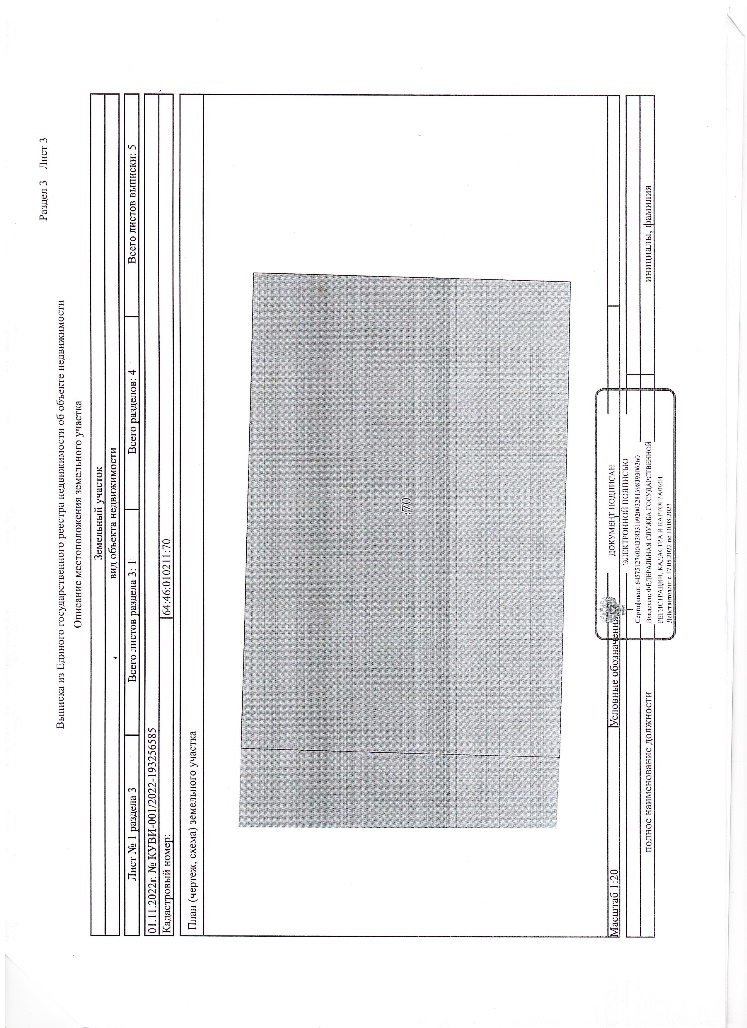 Лот 4Земельный участокОсновная информацияПредмет торгов (наименование лота)Земельный участокОписание лотаВ соответствии с выпиской ЕГРНИзвещение на электронной площадке (ссылка)Сведения о предыдущих извещениях (сообщениях)Начальная цена2 414,13 ₽ Шаг аукциона72,00 ₽ Размер задатка2 414,13 ₽ Реквизиты счета для перечисления задаткаПолучательООО "РТС-тендер" ИНН7710357167 КПП773001001 Наименование банка получателяФилиал "Корпоративный" ПАО "Совкомбанк" Расчетный счет (казначейский счет)40702810512030016362 Лицевой счет— БИК044525360 Корреспондентский счет (ЕКС)30101810445250000360 Назначение платежаВнесение гарантийного обеспечения по Соглашению о внесении гарантийного обеспечения, № аналитического счета _____________. Без НДС. Срок и порядок внесения задаткаСрок и порядок внесения задатка прикреплен в виде файла "Аукционная документация" раздел 2 аукционной документации Порядок возврата задаткаПорядок возврата задатка прикреплен в виде файла "Аукционная документация" раздел 2 аукционной документации Субъект местонахождения имуществаСаратовская областьМестонахождение имуществаСаратовская область, г.Пугачев, на расстоянии 15м юго-западнее нежилого здания (магазина), ул.Ермощенко, д.183Категория объектаЗемли населенных пунктовФорма собственностиИная собственностьСрок заключения договораНе ранее чем через десять дней со дня размещения информации о результатах торгов Вид договорадоговор аренды земельного участка Срок аренды2г. 6м., разрешенное использование - для размещения объектов торговли Льгота по арендной платенет Ограничения прав на земельный участокнет Максимально допустимые параметры разрешенного строительства объекта капитального строительства (при необходимости)Максимально допустимые параметры разрешенного строительства объекта капитального строительства прикреплены в виде файла "Аукционная документация" Минимально допустимые параметры разрешенного строительства объекта капитального строительства (при необходимости)Минимально допустимые параметры разрешенного строительства объекта капитального строительства прикреплены в виде файла "Аукционная документация" Возможность подключения (технологического присоединения) объектов капитального строительства к сетям инженерно-технического обеспечения (за исключением сетей электроснабжения)Технические условия подключения объекта к сетям инженерно-технического обеспечения прикреплены в виде файла "Аукционная документация" ХарактеристикиКадастровый номер земельного участка64:46:010211:72 Площадь земельного участка8 м2Вид разрешённого использования земельного участкаОбъекты торговли (торговые центры, торгово-развлекательные центры (комплексы) Регистрационный номер ЕГРОКН- Информация о сведениях из единых государственных реестровЕдиный государственный реестр объектов культурного наследия (памятников истории и культуры) народов Российской Федерации—Изображения лота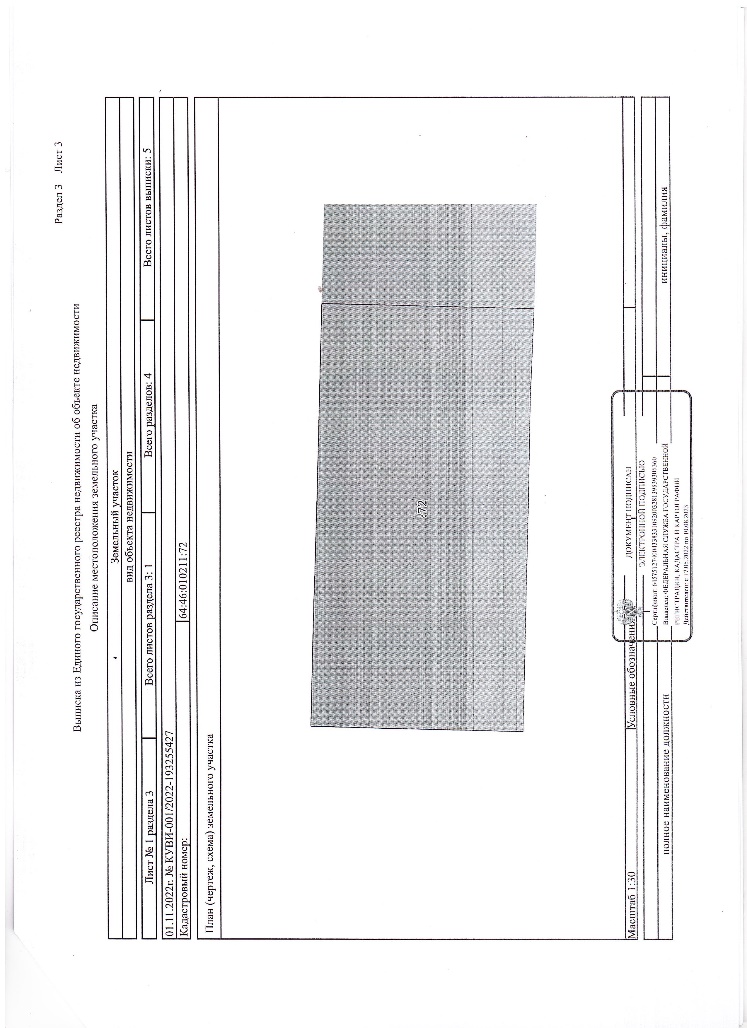 Лот 5Земельный участокОсновная информацияПредмет торгов (наименование лота)Земельный участокОписание лотаВ соответствии с выпиской ЕГРНИзвещение на электронной площадке (ссылка)Сведения о предыдущих извещениях (сообщениях)Начальная цена2 112,36 ₽ Шаг аукциона63,00 ₽ Размер задатка2 112,36 ₽ Реквизиты счета для перечисления задаткаПолучательООО "РТС-тендер" ИНН7710357167 КПП773001001 Наименование банка получателяФилиал "Корпоративный" ПАО "Совкомбанк" Расчетный счет (казначейский счет)40702810512030016362 Лицевой счет— БИК044525360 Корреспондентский счет (ЕКС)30101810445250000360 Назначение платежаВнесение гарантийного обеспечения по Соглашению о внесении гарантийного обеспечения, № аналитического счета _____________. Без НДС. Срок и порядок внесения задаткаСрок и порядок внесения задатка прикреплен в виде файла "Аукционная документация" раздел 2 аукционной документации Порядок возврата задаткаПорядок возврата задатка прикреплен в виде файла "Аукционная документация" раздел 2 аукционной документации Субъект местонахождения имуществаСаратовская областьМестонахождение имуществаСаратовская область, г.Пугачев, на расстоянии 14м юго-западнее нежилого здания (магазина), ул.Ермощенко, д.183Категория объектаЗемли населенных пунктовФорма собственностиИная собственностьСрок заключения договораНе ранее чем через десять дней со дня размещения информации о результатах торгов Вид договорадоговор аренды земельного участка Срок аренды2г. 6м., разрешенное использование - для размещения объектов торговли Льгота по арендной платенет Ограничения прав на земельный участокнет Минимально допустимые параметры разрешенного строительства объекта капитального строительства (при необходимости)Максимально допустимые параметры разрешенного строительства объекта капитального строительства прикреплены в виде файла "Аукционная документация" Возможность подключения (технологического присоединения) объектов капитального строительства к сетям инженерно-технического обеспечения (за исключением сетей электроснабжения)Минимально допустимые параметры разрешенного строительства объекта капитального строительства прикреплены в виде файла "Аукционная документация" ХарактеристикиКадастровый номер земельного участка64:46:010211:71 Площадь земельного участка7 м2Вид разрешённого использования земельного участкаОбъекты торговли (торговые центры, торгово-развлекательные центры (комплексы) Регистрационный номер ЕГРОКН- Информация о сведениях из единых государственных реестровЕдиный государственный реестр объектов культурного наследия (памятников истории и культуры) народов Российской Федерации—Изображения лота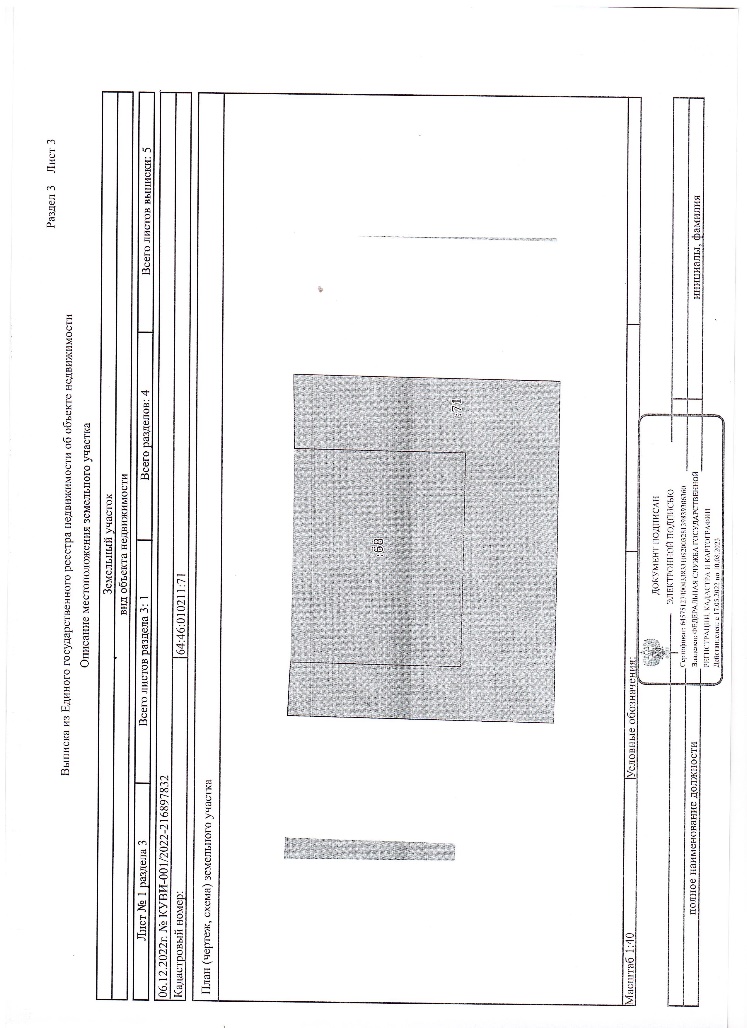 Лот 6Земельный участокОсновная информацияПредмет торгов (наименование лота)Земельный участокОписание лотаВ соответствии с выпиской ЕГРНИзвещение на электронной площадке (ссылка)Сведения о предыдущих извещениях (сообщениях)Начальная цена7 544,17 ₽ Шаг аукциона226,00 ₽ Размер задатка7 544,17 ₽ Реквизиты счета для перечисления задаткаПолучательООО "РТС-тендер" ИНН7710357167 КПП773001001 Наименование банка получателяФилиал "Корпоративный" ПАО "Совкомбанк" Расчетный счет (казначейский счет)40702810512030016362 Лицевой счет— БИК044525360 Корреспондентский счет (ЕКС)30101810445250000360 Назначение платежаВнесение гарантийного обеспечения по Соглашению о внесении гарантийного обеспечения, № аналитического счета _____________. Без НДС. Срок и порядок внесения задаткаСрок и порядок внесения задатка прикреплен в виде файла "Аукционная документация" раздел 2 аукционной документации Порядок возврата задаткаПорядок возврата задатка прикреплен в виде файла "Аукционная документация" раздел 2 аукционной документации Субъект местонахождения имуществаСаратовская областьМестонахождение имуществапримерно в 7,60м по направлению на юго-восток от ориентира нежилого здания, расположенного по адресу: Саратовская обл., г.Пугачев, ул.Ермощенко, д.185Категория объектаЗемли населенных пунктовФорма собственностиИная собственностьСрок заключения договораНе ранее чем через десять дней со дня размещения информации о результатах торгов Вид договорадоговор аренды земельного участка Срок аренды2г. 6м., разрешенное использование - для размещения объектов торговли Льгота по арендной платенет Ограничения прав на земельный участокнет Максимально допустимые параметры разрешенного строительства объекта капитального строительства (при необходимости)Максимально допустимые параметры разрешенного строительства объекта капитального строительства прикреплены в виде файла "Аукционная документация" Минимально допустимые параметры разрешенного строительства объекта капитального строительства (при необходимости)Минимально допустимые параметры разрешенного строительства объекта капитального строительства прикреплены в виде файла "Аукционная документация" Возможность подключения (технологического присоединения) объектов капитального строительства к сетям инженерно-технического обеспечения (за исключением сетей электроснабжения)Технические условия подключения объекта к сетям инженерно-технического обеспечения прикреплены в виде файла "Аукционная документация" ХарактеристикиКадастровый номер земельного участка64:46:010211:75 Площадь земельного участка25 м2Вид разрешённого использования земельного участкаОбъекты торговли (торговые центры, торгово-развлекательные центры (комплексы) Регистрационный номер ЕГРОКН- Информация о сведениях из единых государственных реестровЕдиный государственный реестр объектов культурного наследия (памятников истории и культуры) народов Российской Федерации—Изображения лота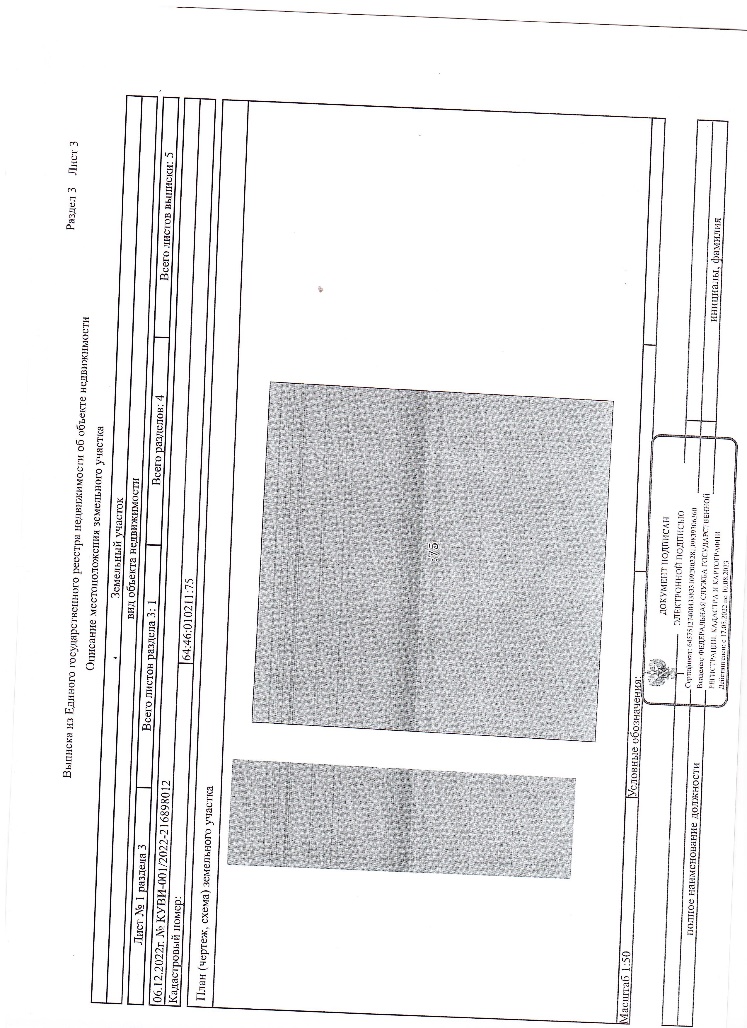 Лот 7Земельный участокОсновная информацияПредмет торгов (наименование лота)Земельный участокОписание лотаВ соответствии с выпиской ЕГРНИзвещение на электронной площадке (ссылка)Сведения о предыдущих извещениях (сообщениях)Начальная цена2 414,13 ₽ Шаг аукциона72,00 ₽ Размер задатка2 414,13 ₽ Реквизиты счета для перечисления задаткаПолучательООО "РТС-тендер" ИНН7710357167 КПП773001001 Наименование банка получателяФилиал "Корпоративный" ПАО "Совкомбанк" Расчетный счет (казначейский счет)40702810512030016362 Лицевой счет— БИК044525360 Корреспондентский счет (ЕКС)30101810445250000360 Назначение платежаВнесение гарантийного обеспечения по Соглашению о внесении гарантийного обеспечения, № аналитического счета _____________. Без НДС. Срок и порядок внесения задаткаСрок и порядок внесения задатка прикреплен в виде файла "Аукционная документация" раздел 2 аукционной документации Порядок возврата задаткаПорядок возврата задатка прикреплен в виде файла "Аукционная документация" раздел 2 аукционной документации Субъект местонахождения имуществаСаратовская областьМестонахождение имуществаСаратовская область, г.Пугачев, на расстоянии 20м юго-западнее пятиэтажного жилого дома, ул.Ермощенко, д.183Категория объектаЗемли населенных пунктовФорма собственностиИная собственностьСрок заключения договораНе ранее чем через десять дней со дня размещения информации о результатах торгов Вид договорадоговор аренды земельного участка Срок аренды2г. 6м., разрешенное использование - для размещения объектов торговли Льгота по арендной платенет Ограничения прав на земельный участокнет Максимально допустимые параметры разрешенного строительства объекта капитального строительства (при необходимости)Максимально допустимые параметры разрешенного строительства объекта капитального строительства прикреплены в виде файла "Аукционная документация" Минимально допустимые параметры разрешенного строительства объекта капитального строительства (при необходимости)Минимально допустимые параметры разрешенного строительства объекта капитального строительства прикреплены в виде файла "Аукционная документация" Возможность подключения (технологического присоединения) объектов капитального строительства к сетям инженерно-технического обеспечения (за исключением сетей электроснабжения)Технические условия подключения объекта к сетям инженерно-технического обеспечения прикреплены в виде файла "Аукционная документация" ХарактеристикиКадастровый номер земельного участка64:46:010211:67 Площадь земельного участка8 м2Вид разрешённого использования земельного участкаОбъекты торговли (торговые центры, торгово-развлекательные центры (комплексы) Регистрационный номер ЕГРОКН- Информация о сведениях из единых государственных реестровЕдиный государственный реестр объектов культурного наследия (памятников истории и культуры) народов Российской Федерации—Изображения лота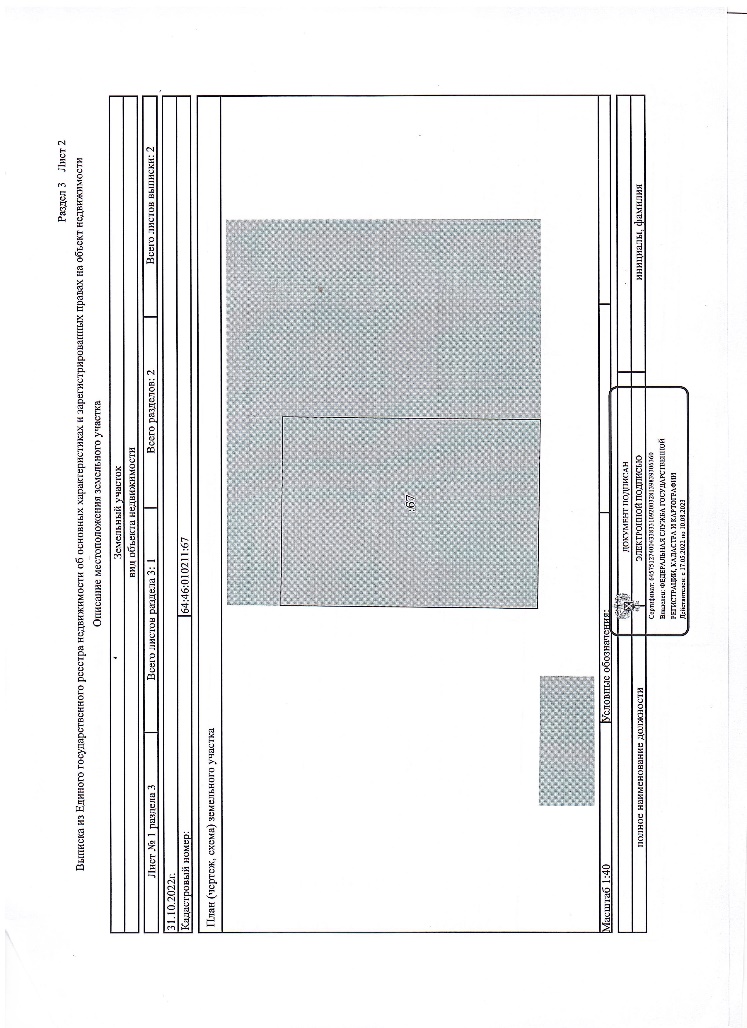 Лот 8Земельный участокОсновная информацияПредмет торгов (наименование лота)Земельный участокОписание лотаВ соответствии с выпиской ЕГРНИзвещение на электронной площадке (ссылка)Сведения о предыдущих извещениях (сообщениях)Начальная цена2 414,13 ₽ Шаг аукциона72,00 ₽ Размер задатка2 414,13 ₽ Реквизиты счета для перечисления задаткаПолучательООО "РТС-тендер" ИНН7710357167 КПП773001001 Наименование банка получателяФилиал "Корпоративный" ПАО "Совкомбанк" Расчетный счет (казначейский счет)40702810512030016362 Лицевой счет— БИК044525360 Корреспондентский счет (ЕКС)30101810445250000360 Назначение платежаВнесение гарантийного обеспечения по Соглашению о внесении гарантийного обеспечения, № аналитического счета _____________. Без НДС. Срок и порядок внесения задаткаСрок и порядок внесения задатка прикреплен в виде файла "Аукционная документация" раздел 2 аукционной документации Порядок возврата задаткаПорядок возврата задатка прикреплен в виде файла "Аукционная документация" раздел 2 аукционной документации Субъект местонахождения имуществаСаратовская областьМестонахождение имуществаСаратовская область, г.Пугачев, на расстоянии 13,1м юго-восточнее нежилого здания, ул.Ермощенко, д.183Категория объектаЗемли населенных пунктовФорма собственностиИная собственностьСрок заключения договораНе ранее чем через десять дней со дня размещения информации о результатах торгов Вид договорадоговор аренды земельного участка Срок аренды2г. 6м., разрешенное использование - для размещения объектов торговли Льгота по арендной платенет Ограничения прав на земельный участокнет Максимально допустимые параметры разрешенного строительства объекта капитального строительства (при необходимости)Максимально допустимые параметры разрешенного строительства объекта капитального строительства прикреплены в виде файла "Аукционная документация" Минимально допустимые параметры разрешенного строительства объекта капитального строительства (при необходимости)Минимально допустимые параметры разрешенного строительства объекта капитального строительства прикреплены в виде файла "Аукционная документация" Возможность подключения (технологического присоединения) объектов капитального строительства к сетям инженерно-технического обеспечения (за исключением сетей электроснабжения)Технические условия подключения объекта к сетям инженерно-технического обеспечения прикреплены в виде файла "Аукционная документация" ХарактеристикиКадастровый номер земельного участка64:46:010211:59 Площадь земельного участка8 м2Вид разрешённого использования земельного участкаОбъекты торговли (торговые центры, торгово-развлекательные центры (комплексы) Регистрационный номер ЕГРОКН- Информация о сведениях из единых государственных реестровЕдиный государственный реестр объектов культурного наследия (памятников истории и культуры) народов Российской Федерации—Изображения лота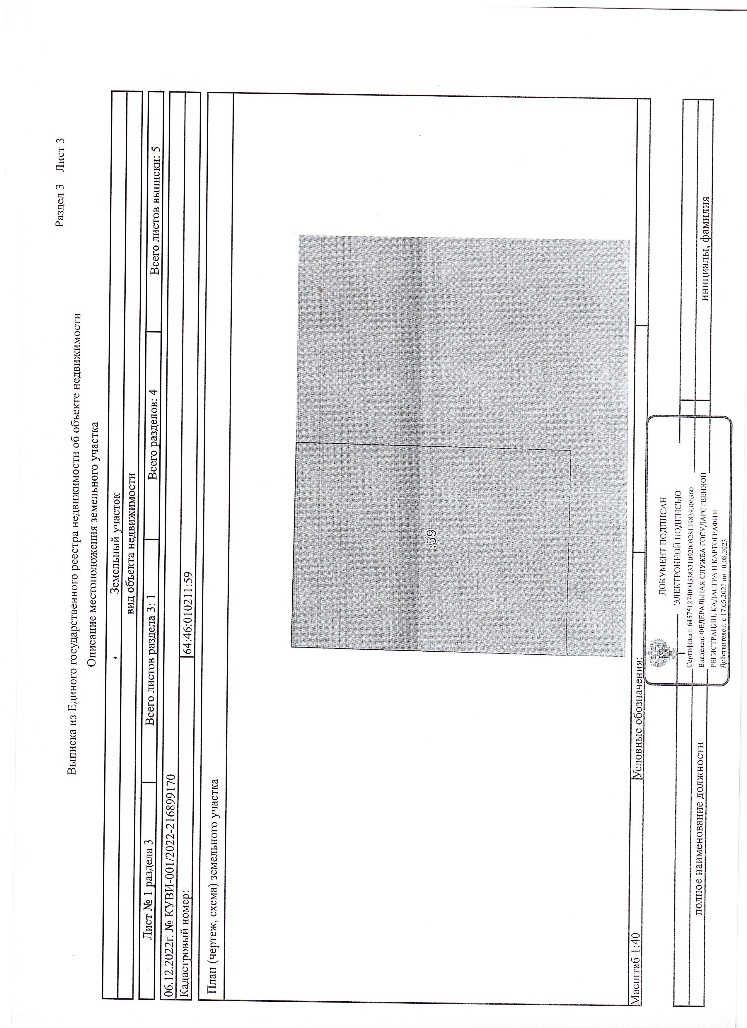 Требования к заявкамТребования к участникамТребования к участникам аукциона прикреплены в виде файла «Аукционная документация» Перечень документовПеречень документов к участникам аукциона прикреплен в виде файла «Аукционная документация» п.3.3.1 раздела 3 аукционной документации Требования к документамТребования к документам прикреплены в виде файла «Аукционная документация» Условия проведения процедурыДата и время начала подачи заявок15.12.2022 08:00 (МСК+1)Дата и время окончания подачи заявок20.01.2023 11:00 (МСК+1)Дата рассмотрения заявок23.01.2023Дата и время начала проведения аукциона25.01.2023 00:00 (МСК+1)Порядок проведения аукционаПорядок проведения аукциона прикреплен в виде файла «Аукционная документация» Срок отказа организатора от проведения процедуры торговНе позднее чем за три дня до наступления даты проведения аукциона ДокументыАукционная документация 141222 аренда.docx78.49 Кб14.12.2022Документация аукционаФорма заявки .doc43.50 Кб14.12.2022Форма заявкиИзвещение о торгах.json51.53 Кб14.12.2022